INDONESISCH MENU prijs op aanvraag

NASI RAMES

rijst, rendang, sambal goreng boontjes, telor blado, atjar ketimoen, seroendeng


GADO GADO MET KIPSATE 

verse groentjes met kipsate en pindasaus en gebakken uitjes

EXTRA OPTIES:

LOEMPIA
LEMPER
RISOLLES
PASTEI
BAPAO
SPEKKOEK(stukje)


Andere gerechten (nasi goreng, bami goreng, ajam pedis, babi ketjap, tempeh sg) in overleg mogelijk.

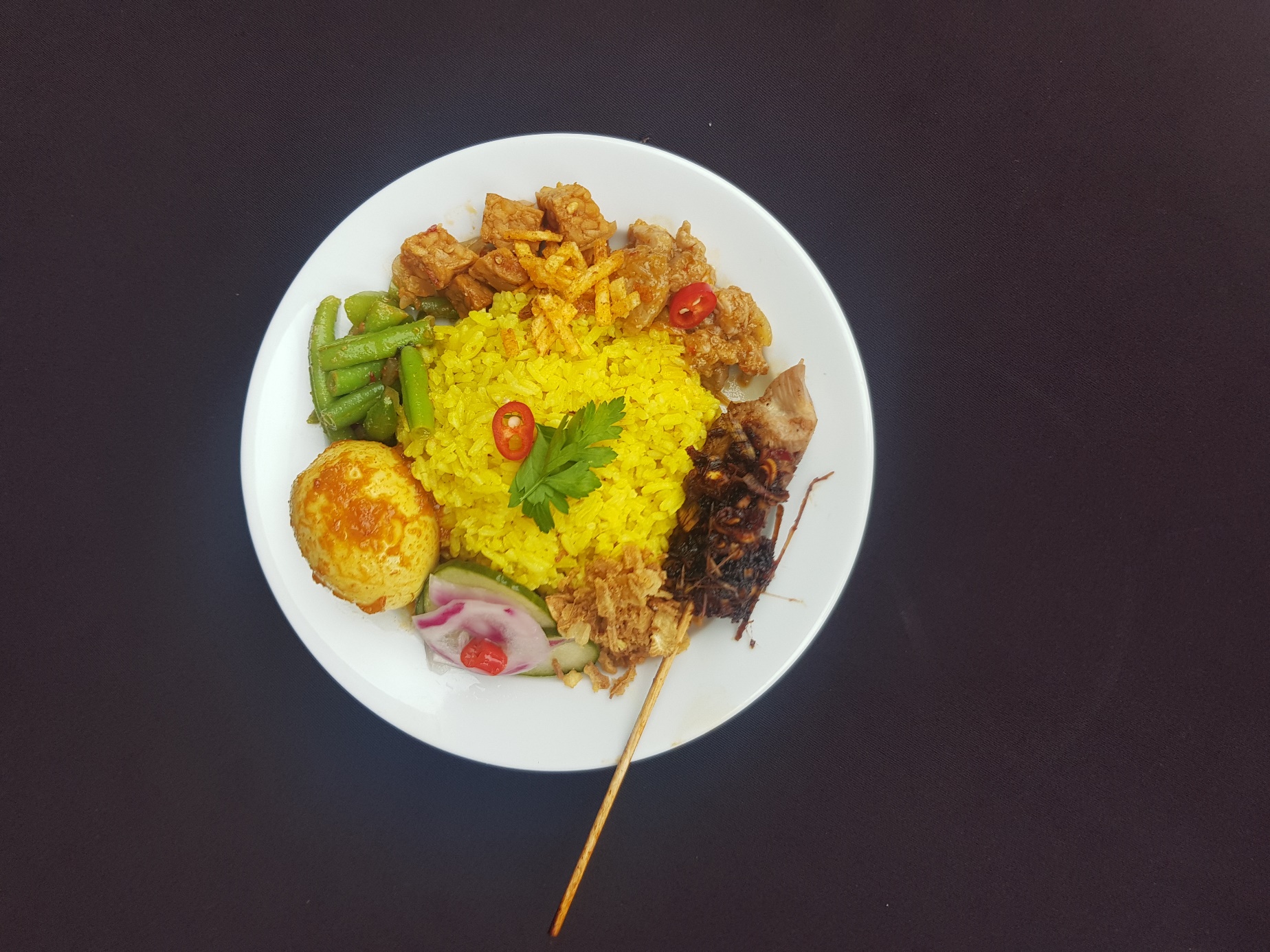 